stredisko spoločného stravovaniačašník/servírka•kuchárcukrár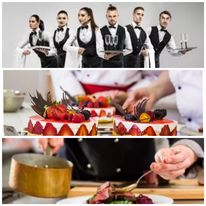 Študijné odbory:6444 K čašník, servírka                                                                          6445 K kuchár Učebné odbory:6444 H čašník, servírka                                                                           6445 H kuchár                                                                                 2964 H cukrár6468 F pomocník v kuchyni  -2. ročný odbor                             Pozrite si informácie o našej ponuke jednotlivých odborov!  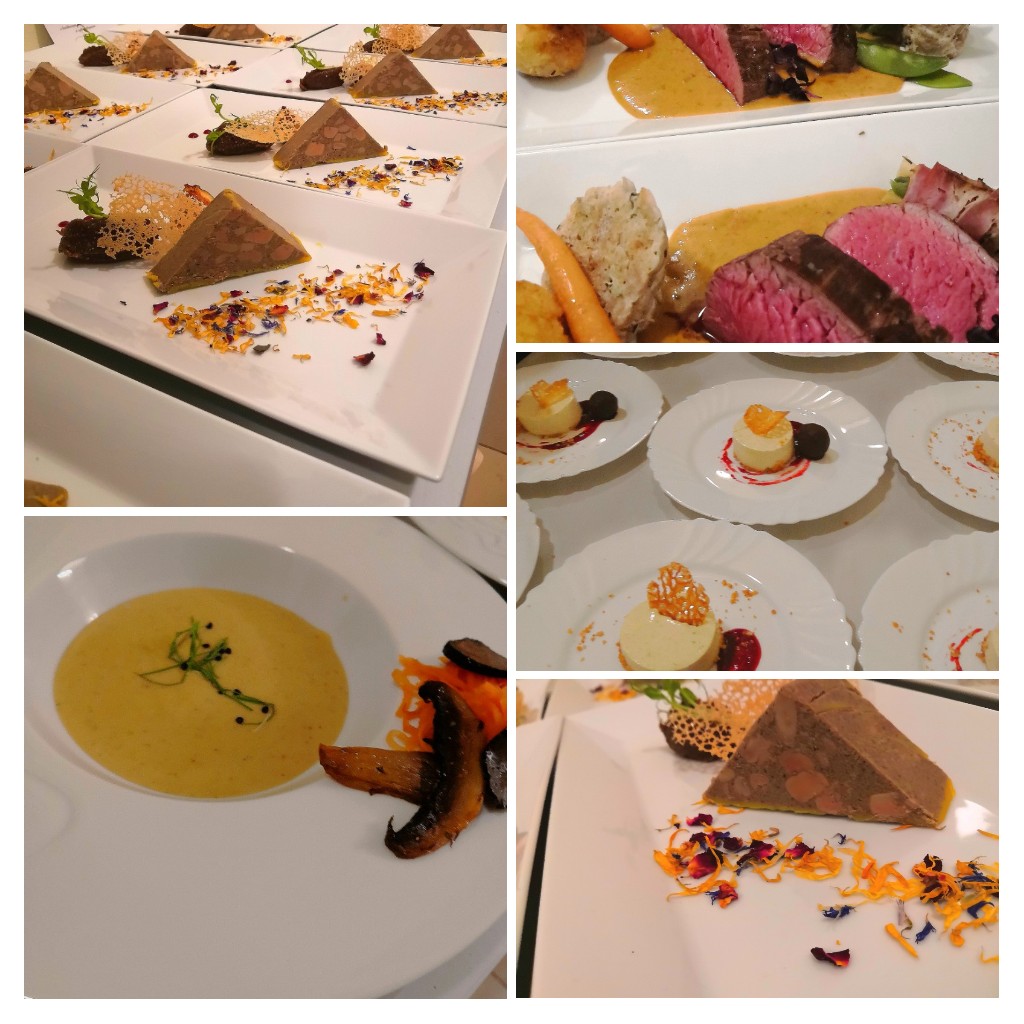 Duálne vzdelávanie vo všetkých odborochMožnosť externého štúdiaMožnosť nadstavbového štúdiaStredná odborná škola obchodu a služieb MartinZástupkyňa RŠ pre praktické vyučovanie: Mgr. Jana Karkušovákarkusova@sosmt.sk043/41 353 11, mobil: 0907 476 876